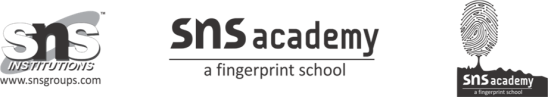 GRADE: XII                                           CYCLE TEST-4      DATE: 11.07.18   	                                  SUBJECT: CHEMISTRY                                                      MARK: 20                   Give two reactions hat show the acidic nature of phenol. Compare its acidity with ethanol.										(5)How would you obtain the following:					          (10)a. Benzophenone from phenol     b. Propan-2-ol from propene   c. 2-methylpropene from 2-methyl propanold. phenol to anisole    e. Propene to propan-1-olf. Ethanol to propan-2-ol     g. Aniline to phenolh. Cyclohexylmethanol from formaldehyde  i. 2-Methylbutan-2-ol to 2-Chloro-2-methylbutanej. A suitable alkene to 1-phenyl ethanol     3. Write short note on:									(3)         a. Kolbe’s reaction	 b. Reimer-Tiemann reaction    4. Write the mechanism of Williamson’s ether synthesis				(2)